Муниципальное бюджетное учреждение дополнительного образования детей«Центр развития творчества детей и юношества»Детский клуб «Чайка»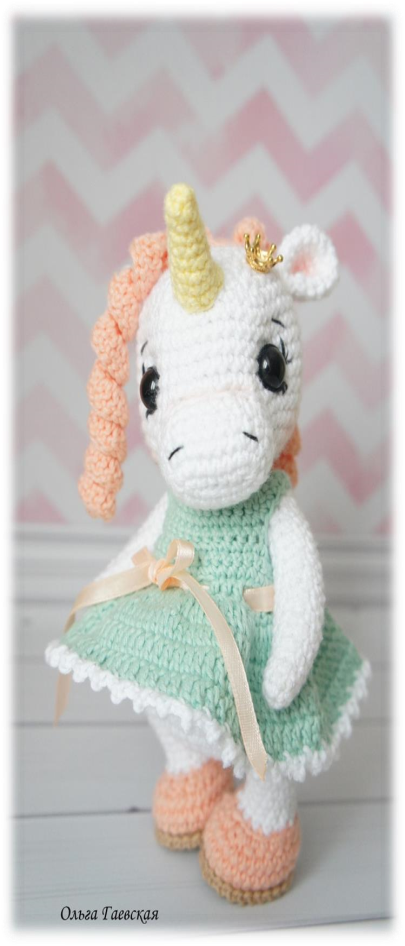 Мастер-класс«Крошка единорожка»Автор:Журавлева Наталья Федоровна педагог дополнительного образования первой квалификационной  категорииг. ОренбургЦель: научить желающих вязать крючком игрушку.ЗадачиВоспитывающие прививать интерес и потребность к рукоделию - вязанию;способствовать воспитанию личностных качеств (усидчивость, терпение, аккуратность); Развивающие: развивать природные задатки и способности  на основе народного творчества, народных традиций; развивать эстетическое сознание и художественный вкус;Обучающие:формировать технические навыки и умения, необходимые для создания вязаных изделий;обучить выполнять различные приемы вязания крючком.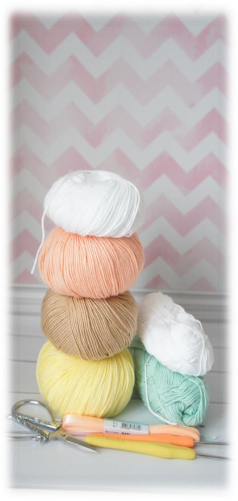 Необходимые материалы Пряжа Gazzal baby cotton (60%-хлопок,40-%акрил, 50г, 165м) основного цвета половина мотка и совсем не много дополнительных цветов. Пряжа Alize Bella (100% хлопок 50г, 180м) двух цветов, для платья Крючок под вашу пряжу. У меня № 1,75 основной и № 2 для одежды. Шплинты: Т-шплинт - 4шт, О-шплинт - 2шт.; диски: 15мм - 4шт. для ручек, 18мм - 4шт. для ножек, 22мм - 2шт.для крепления головы; шайбы - 10шт. Наполнитель (синтепух, холофайбер). Винтовые глаза диаметром 10мм. Крепкая нить для утяжек, игла, английские булавки, ножницы. Круглогубцы. Клей Момент Кристалл. Сухая пастель для тонировки или любое другое привычное вам средство тонировки (по желанию). Мулине для вышивки. Пуговичка для платья, лента атласная (ширина 0,6мм) или любые другие украшения для платья. ОбозначенияКА- кольцо амигуруми; Пр - прибавка; Уб - убавка; Вп - воздушная петля; Сбн - столбик без накида; Ссн – столбик с накидом Сс – соединительный столбик; Псн – полустолбик с накидом; (сбн, пр) х N - повторять вязание N раз; з/пп – вязать за задние полупетли. Все детали вяжутся  по спирали, без петли подъема, если иное не сказано в описании. Ножки (маркер выравниваем по пятке)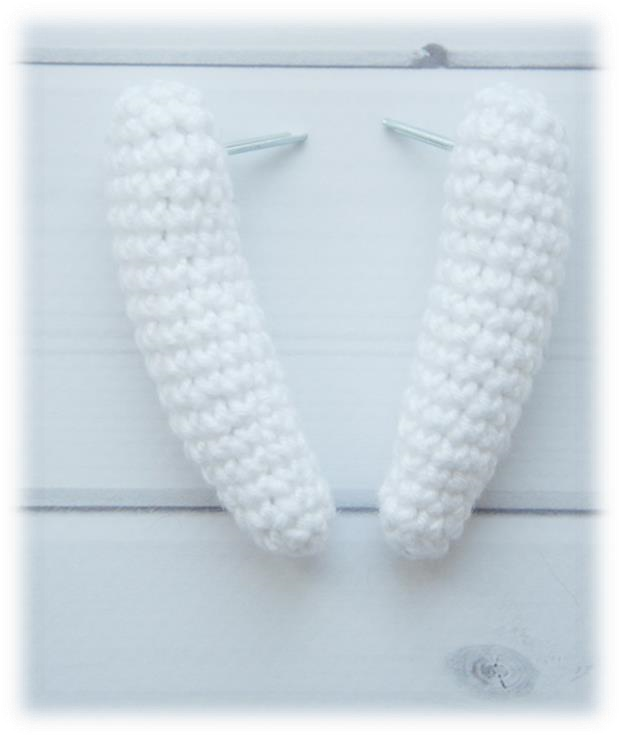 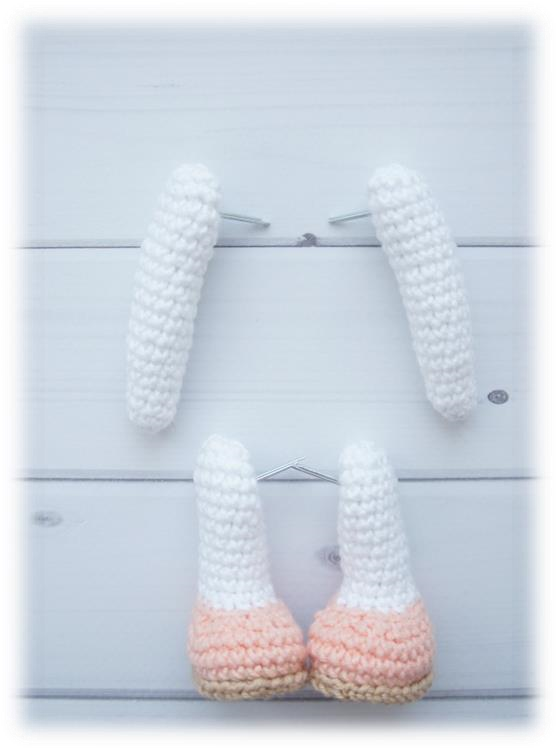 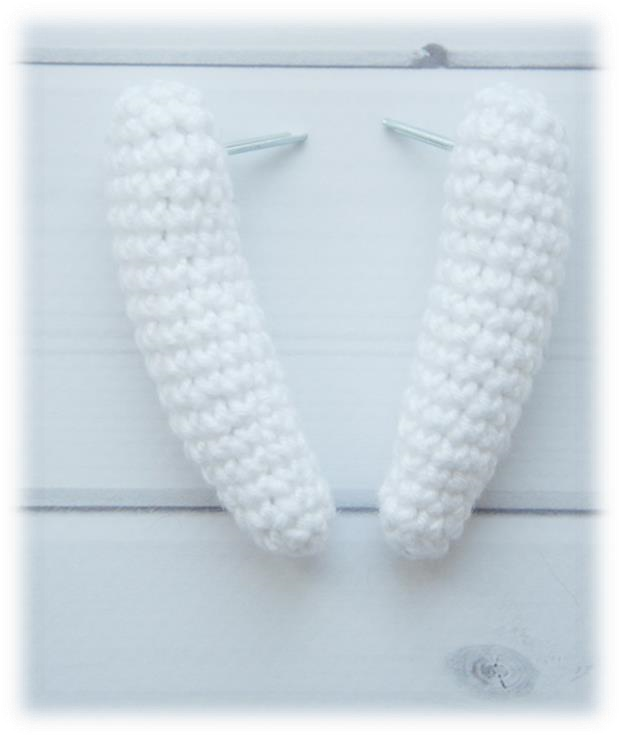 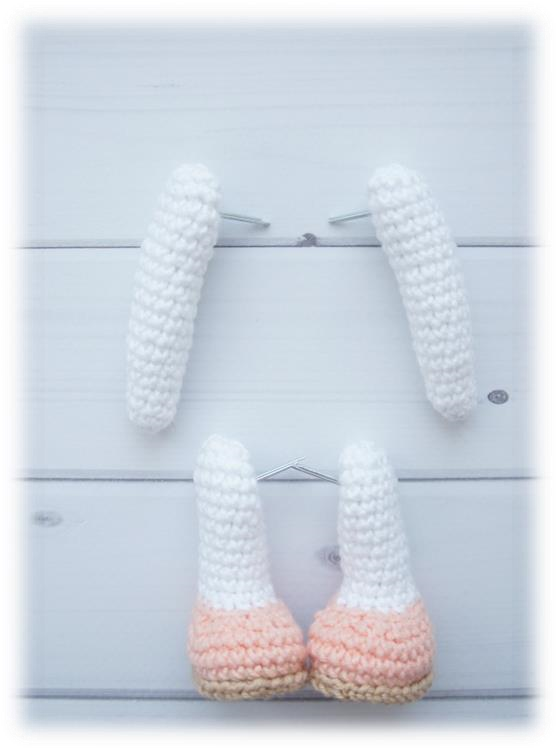 Начинаем вязать бежевым цветом 1р – 6вп, вяжем со 2й от крючка петли: пр, 3сбн, 4сбн в 1 вп, продолжаем вязать по другой стороне цепочки 3сбн, пр (14сбн) 2р – пр, 4сбн, 3пр, 4сбн, 2пр (20сбн) 3р – сбн, пр, 5сбн, (сбн, пр)х3, 4сбн, пр, сбн, пр (26сбн) Оставляем длинный (примерно1,5метра) хвостик для дальнейшей обвязки. Меняем цвет и вяжем за з/пп,   4р – 26сбн За оставшиеся в 4 ряду полупетли обвязываем туфельку следующим образом: с помощью иглы выводим хвостик на лицевую сторону и вяжем по часовой стрелке  (вп, сс) в 1сбн, повторяем до конца ряда. Делаем сс, нить закрепляем и прячем.  5-6р – 26сбн  7р – сбн, уб, 4сбн, (сбн, уб)х4, 4сбн, сбн, уб (20сбн)  Меняем цвет на основной и вяжем за з/пп 8р – 5сбн, 5уб, 5сбн (15сбн)  9р – (3сбн, уб)х3 (12сбн) 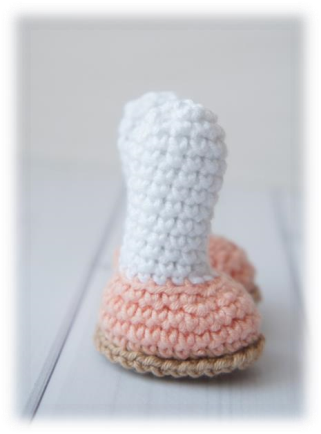 Дальше маркер можно не выравнивать      10-18р – 12 сбн  Отступив 2 ряда вниз ставим шплинт, набиваем 19р – 6уб                                                                   Нить закрепить и обрезать.Ручки (маркер не выравнивание)1р – 6сбн в КА 2р – (пр, сбн)х3 (9сбн) 3-4 р – 9сбн 5р – (2сбн, пр)х3 (12сбн) 6-18р – 12сбн Отступив 2 ряда вниз ставим шплинт, набиваем 19р – 6уб Нить закрепить и обрезать. Тело (вяжем снизу вверх, маркер можно не выравнивать)1р 	6сбн в КА  2р 	прх6 (12сбн)  3р – (сбн, пр)х6 (18сбн)  4р – (2сбн, пр)х6 (24сбн) 5р – (3сбн, пр) х (30сбн 6р – (4сбн, пр) х (36сбн) 7-12р – 36сбн 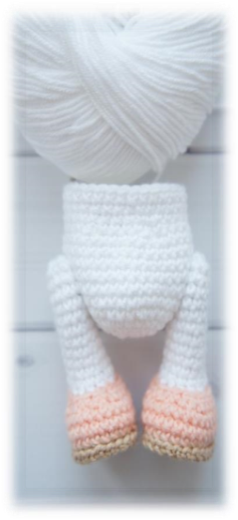 Ножки крепим между 7 и 8 рядом, следим, чтобы они были установлены симметрично, маркер располагаю посередине спины. 13р – (4сбн, уб)х6 (30сбн)  14-16р – 30сбн  17р – (3сбн, уб)х6 (24сбн)  18-20р – 24сбн 21р – (2сбн, уб)х6 (18сбн)  22-24р – 18сбн Ручки крепим между 21и 22 ряд Тело набить, установить шплинтовое крепление. 25 р –(сбн, уб)х6 (12сбн)  26р – 6уб   Нить закрепить и обрезать.Голова 1р 	6сбн в КА  2р 	прх6 (12сбн)  3р 	(сбн, пр)х6 (18сбн) 4р – сбн, пр, (2сбн, пр)х5, сбн (24сбн)  5р – (3сбн, пр)х6 (30сбн) 6р – 2сбн, пр, (4сбн, пр)х5, 2сбн (36сбн)  7р – (5сбн, пр)х6 (42сбн) 8р – 3сбн, пр, (6сбн, пр)х5, 3сбн (48сбн)  9-16р – 48сбн Крепим голову17р – 3сбн, уб, (6сбн, уб)х5, 3сбн (42сбн)  18р – (5сбн, уб)х5 (36сбн) 19р – 2сбн, уб (4сбн,уб)х5, 2сбн (30сбн)  20р – (3сбн, уб)х6 (24сбн) 21р – сбн, уб, (2сбн, уб)х5, сбн (18сбн) 22р – (сбн, уб)х6 (12сбн 23р убх6 Набиваем по мере того, как делаем убавки. Голова не должна быть набита до каменного состояния. Отверстие стянуть, нить закрепить и обрезать. 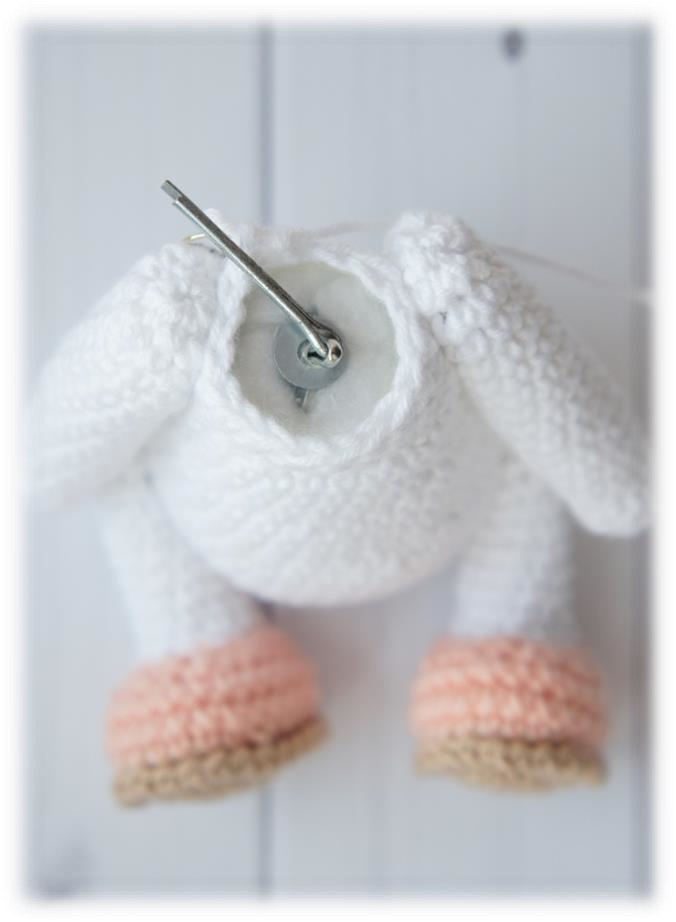 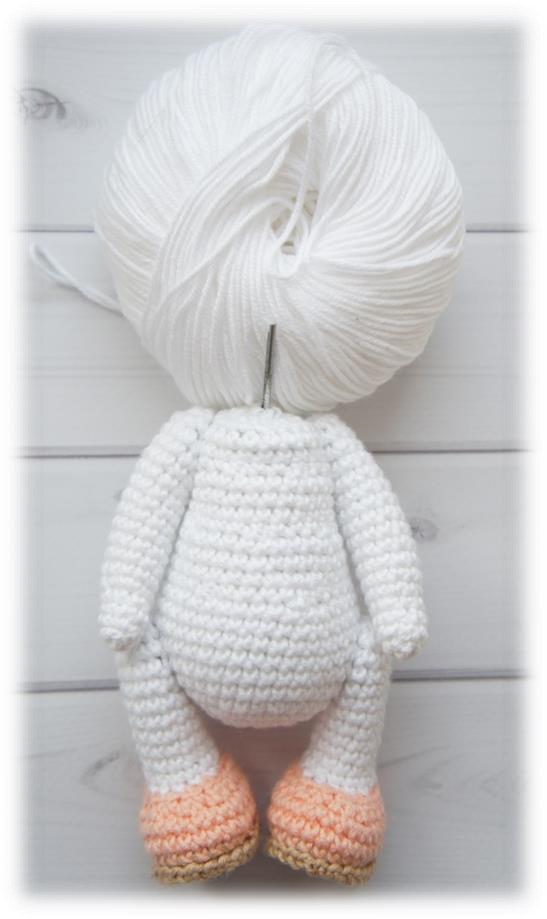 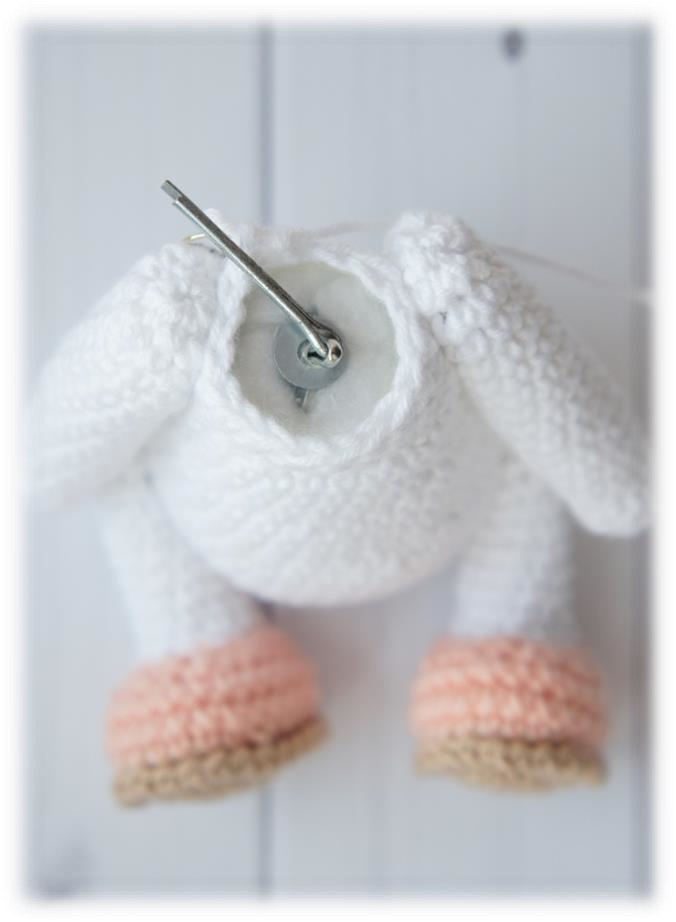 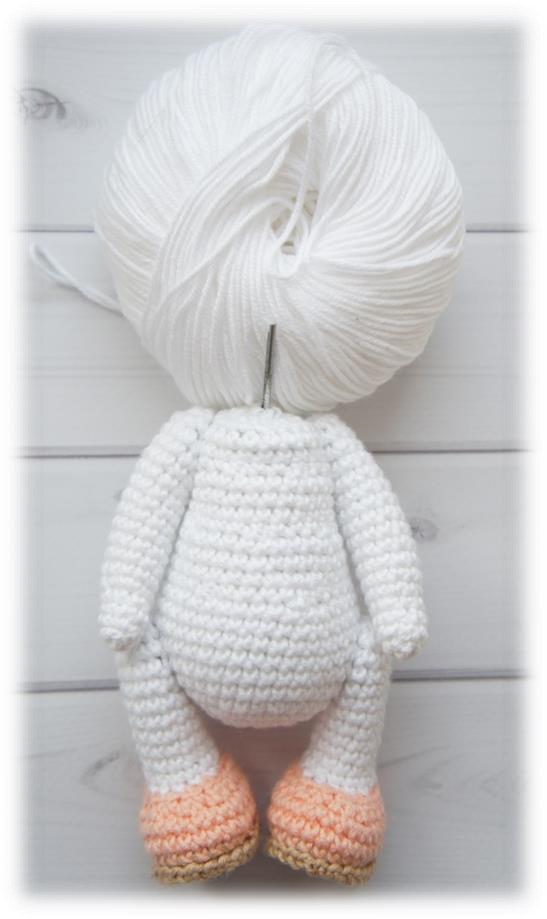 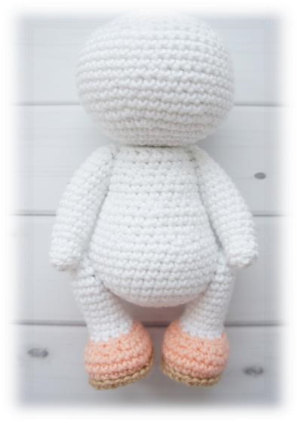 Мордочка1р - 7вп, начинаем вязать со второй от крючка вп: пр, 4сбн, 4сбн в 1вп, продолжаем по другой стороне цепочки 4сбн, пр (16сбн) 2р – 2пр, 4сбн, 4пр, 4сбн, 2пр (24сбн)  3-6р – 24 сбн Нить закрепить и обрезать, оставив хвостик для пришивания. Пришиваем мордочку к голове, расположив ее не по центру, а сместив не много к низу. Набиваем по мере пришивания. 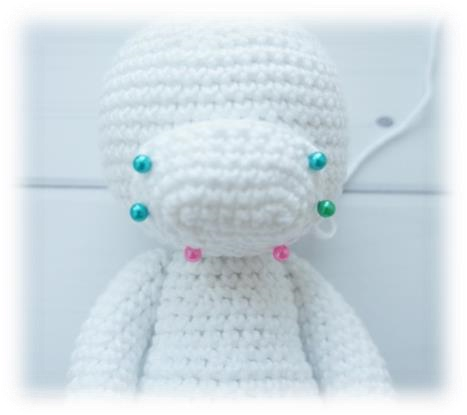 Рог 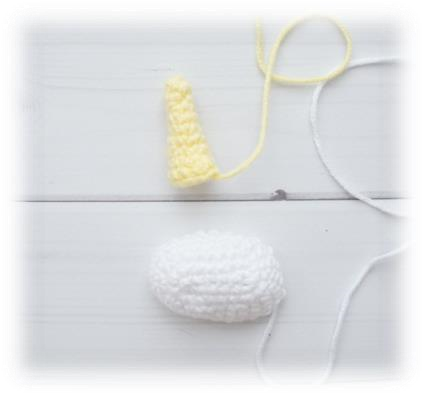 1р – 4сбн в КА 2р – (сбн, пр)х2 (6сбн) 3р – 6сбн 4р – (2сбн, пр)х2 (8сбн) 5р – 8сбн 6р – (3сбн, пр)х2 (10сбн) 7р – 10сбн 8р – (4сбн, пр)х2 (12сбн) 9р – 12сбн Нить закрепить и обрезать, оставив хвостик для пришивания. Уши 1р - 6сбн в КА 2р 	прх6 (12сбн) 3р 	(пр, сбн)х6 (18сбн) 4-7р – 18сбн Сложить ушко пополам и обвязать оба края сс. Нить обрезать, оставив хвостик для пришивания. Хвостик нити вдеть в иглу, сложить 2 края уха вдоль и прошить. Нить не обрезаем. 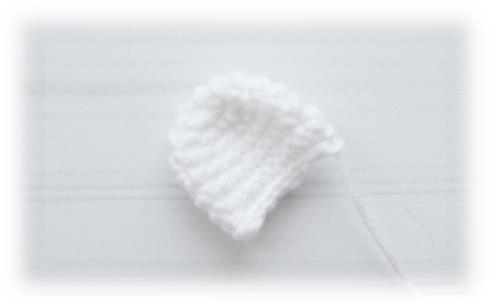 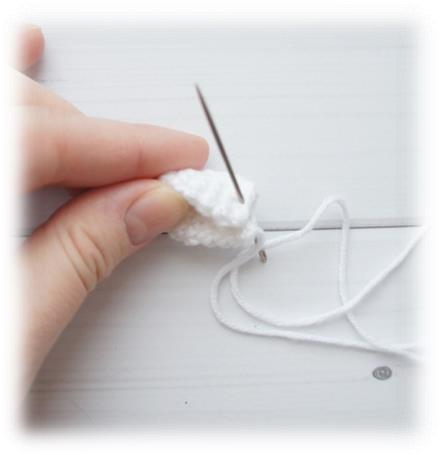 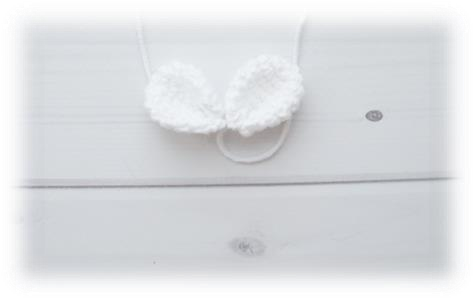 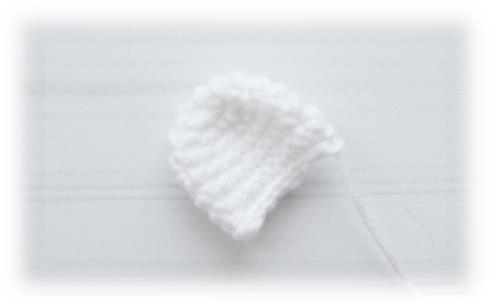 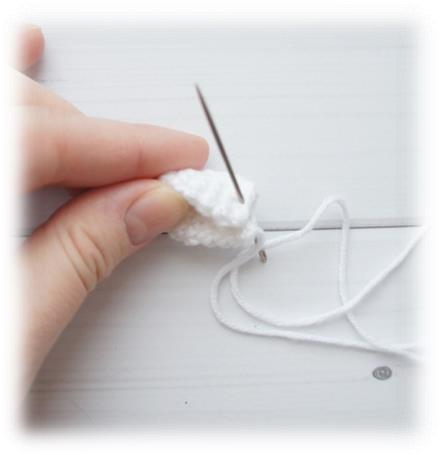 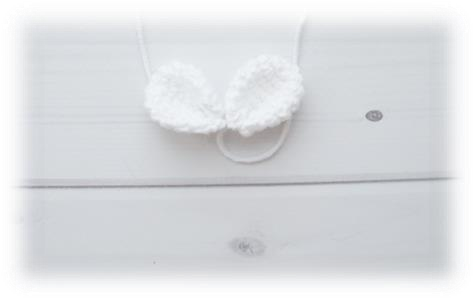 Спиральки Набрать цепочку вп (у меня 46вп), с 3й от крючка вп провязываем пр ссн в каждую вп, дойдя до начала нашей цепочки нить не обрезаем, а снова набираем цепочку вп и так же провязываем пр ссн в каждую вп. Повторяем действия нужное количество раз (мне достаточно 3х спиралек). Связав последнюю спиральку соединяем верхний и нижний край каждой спиральки между собой сс. Нить закрепляем и обрезаем, оставив хвостик для пришивания. 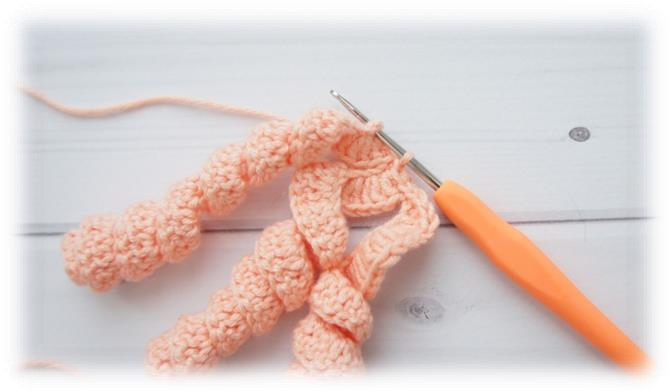 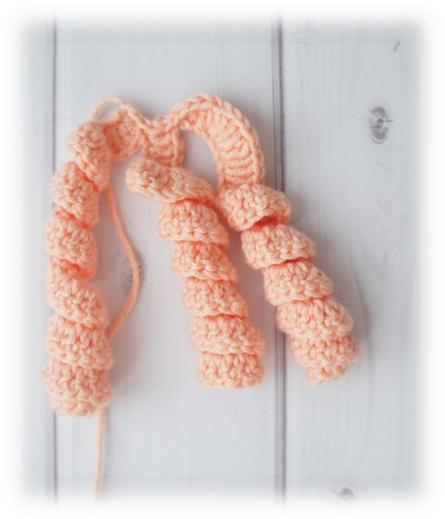 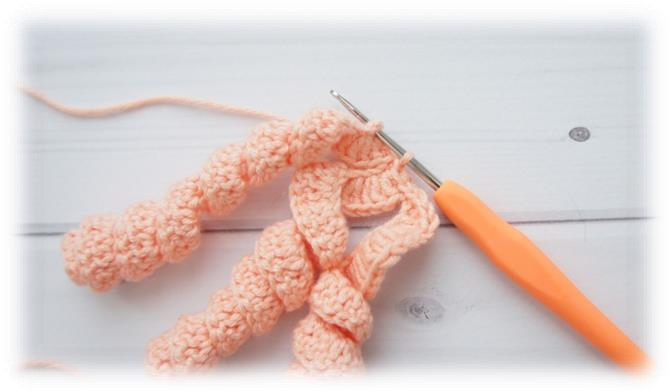 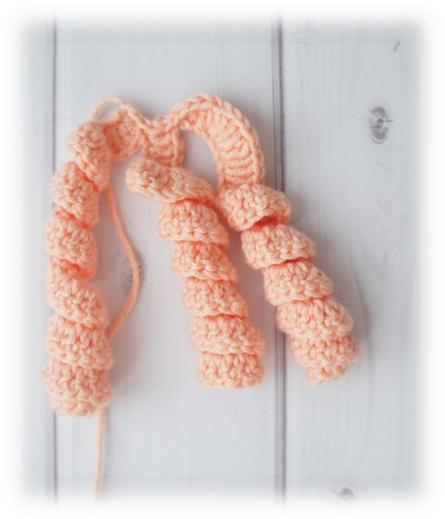 Оформление Точки 1 и 4 максимально близко к основанию головы Точки 2 и 5 на 2 ряда выше верхнего края морды Точки 3 и 6 на уровне верхнего края морды, отступив по 3 сбн от нее влево и вправо  Точки 2-3 и 5-6 расположены по диагонали.  Первая часть утяжек: Вводим иглу с длинной нитью в т.4 и выводим в т.2, вводим в т.3 и выводим в т.4. Подтягиваем оба хвостика, закрепляем утяжку, хвостик нити прячем. Вводим иглу в т.1 и выводим в т.5, вводим в т.6 и выводим в т.1. Подтягиваем оба хвостика, закрепляем утяжку. Нить не обрезаем, ей мы будем делать вторую часть утяжек. 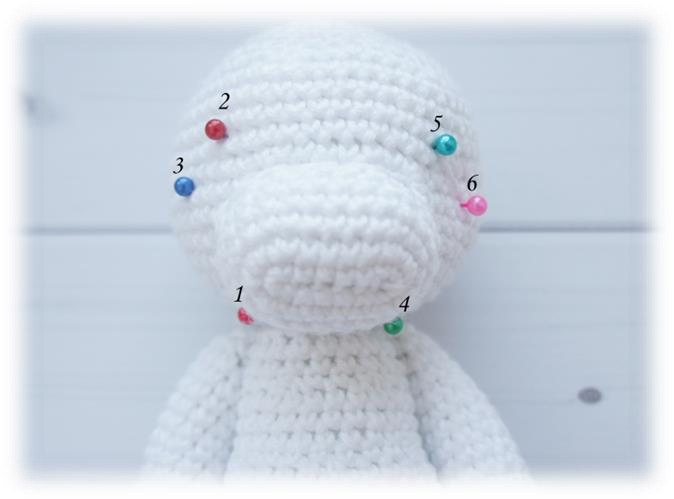 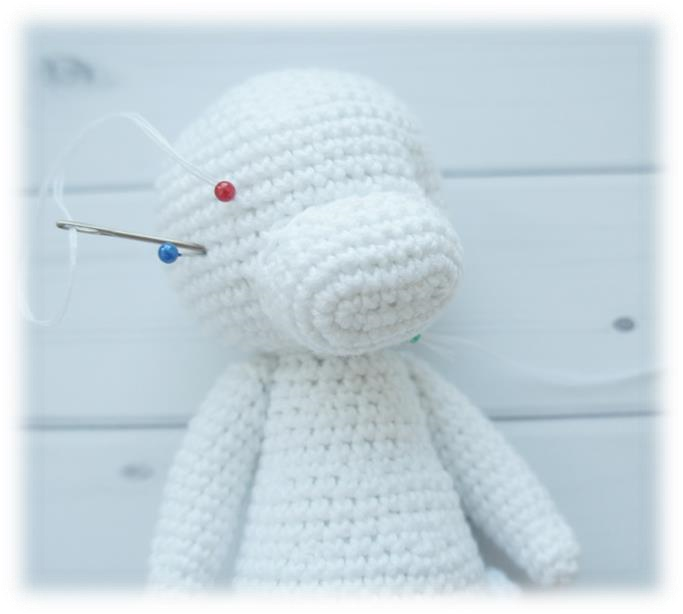 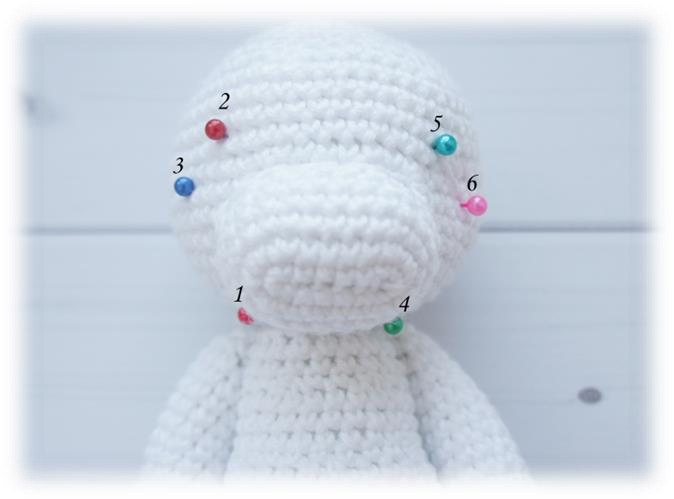 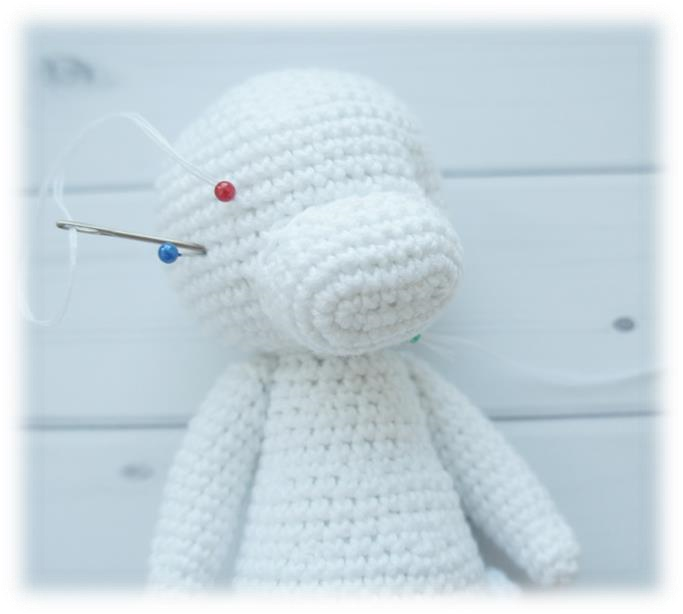 Точки 2 и 5 расположены на том же месте, где и в первой части Точки 7 и 8 отступив по 2 сбн от точек 2 и 5 влево и вправо соответственно. 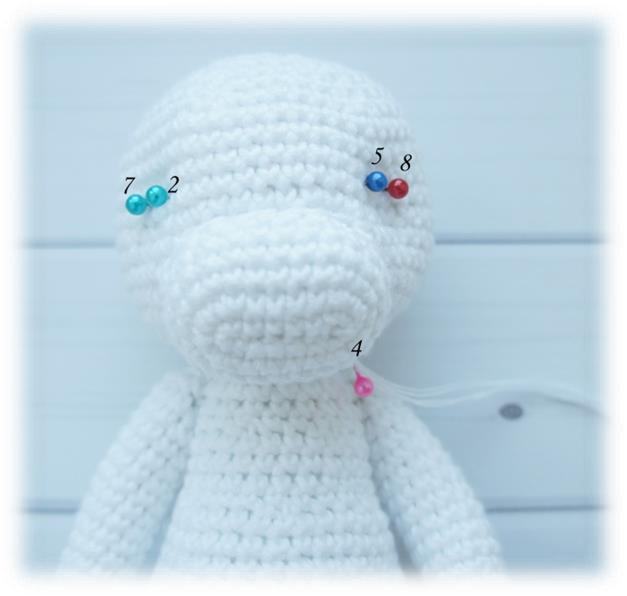 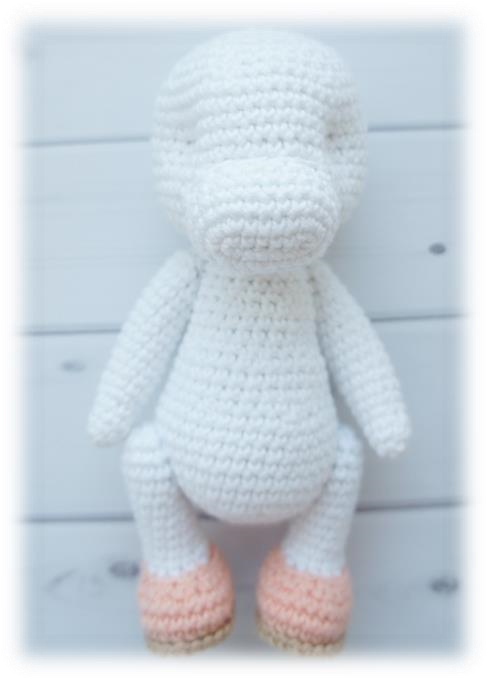 Оставшийся хвостик вновь вводим в т.4 и выводим в т.5, водим в т.8 и выводим в т.2, вводим в т.7 и выводим в т. 4. Нить подтягиваем, закрепляем и прячем хвостики. 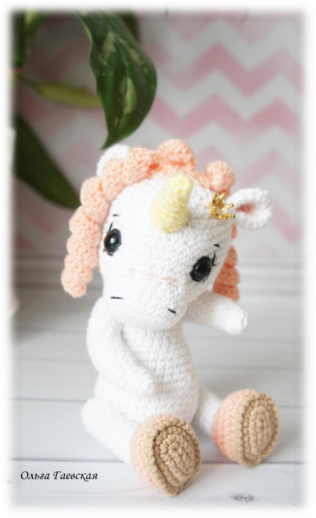 Приклеиваем глазки, вышиваем реснички и брови.  По желанию можно вышить улыбку единорожки и ноздри на мордочке. Вышиваю я разделенной пополам (3тонких ниточки) мулине. ресницы вышивала следующим образом: ввела иголку с нитью у основания головы, вывела во внутреннем уголке глаза, ввела во внешнем уголке, сделав не большую стрелочку, затем вышила несколько ресничек сверху и снизу. Находим удачное положение и пришиваем уши, рог набить и пришить по центру головы, пришить спиральки. По желанию затонировать переносицу, щечки и внутреннюю часть ушек.  Наша единорожка готова, будем вязать ей платье.Платье Начинаем вязать поворотными рядами, делая вп подъѐма в начале каждого ряда. Набираем цепочку вп, не много свободнее обхвата шеи (у меня 24вп, +1вп подъема) 2р – со второй от крючка петли начинаем вязать (3сбн,пр)х до конца ряда Если у вас цепочка вп отличается от моей,  то прибавки распределяйте равномерно. 3р – (4сбн, пр)х до конца ряда 4р – вяжем без прибавок 5р – 4сбн, 7вп (7сбн пропускаем и вяжем в 8ой), 14сбн, 7вп (7сбн пропускаем и вяжем в 8ой), 4сбн 6р – провязать ряд сбн, в том числе, в каждую вп провязываем сбн 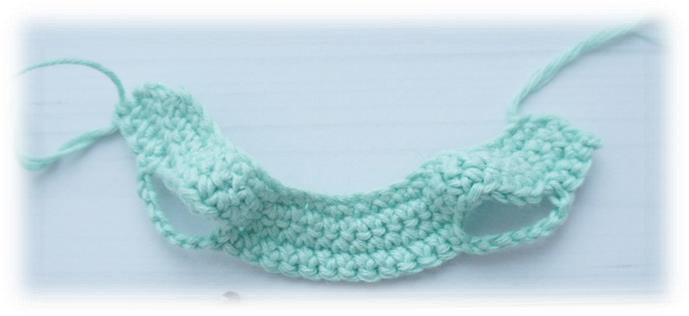 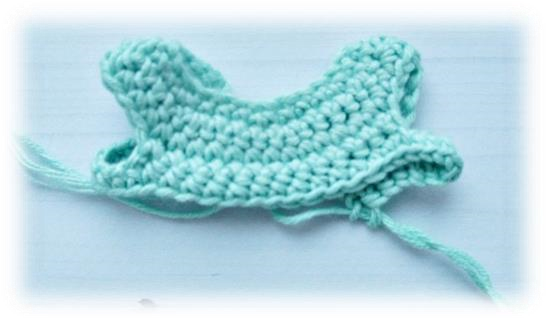 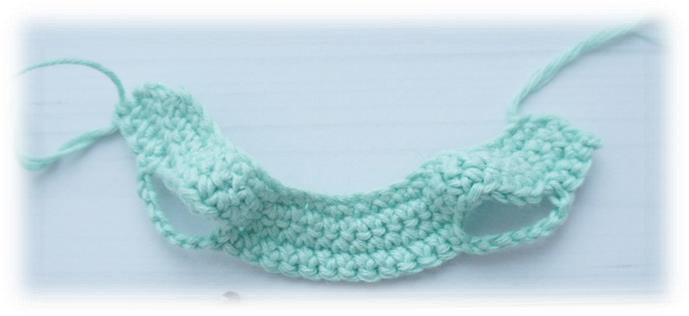 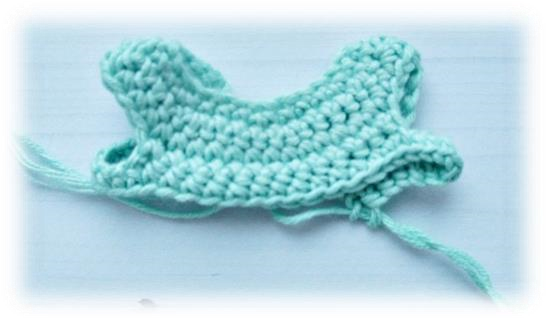 7р – (5сбн, пр)х до конца ряда 8р – вяжем без прибавок, довязав до конца ряда замыкаем в кольцо и дальше будем вязать по кругу, делая сс в конце каждого ряда  9р – 2вп подъѐма, (3псн, 3вп, пропуская 3сбн предыдущего ряда)х до конца ряда Если вы не будете вставлять ленту, то вязать как 8 ряд 10р – 4вп подъема, (пр ссн)х в каждый столбик предыдущего ряда Дальше вяжем ряды без прибавок ссн до нужной длины, делая в начале ряда 3вп подъема, в конце ряда сс Меняем цвет и обвязываем низ платья: (сс, 2вп, сс)х в 1ссн, в следующий ссн провязываем сбн и так обвязываем по кругу Присоединить нить к горловине и обвязать полочки сс, на одной из полочек сделать петельку для пуговицы из цепочки вп 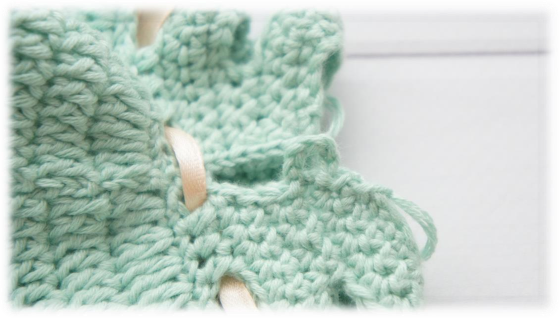 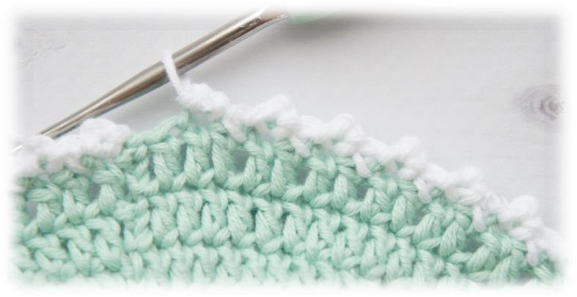 Пришить пуговичку, по желанию украсить платье. 